Easter Carrot Cupcakes For the cupcakes:1 x Boutique Bake Carrot Cake Mix2 x eggs125 ml sunflower oil12 x cupcake wrappersFor the frosting:100g unsalted butter150g cream cheese110g icing sugar (or use the icing pack provided with your cake mix!)MethodPreheat the oven to 180C/350F/Gas 4.Add the eggs, oil, grated carrot and cake mix into a large bowl and mix well. Line a muffin-tin with 12 cupcake wrappers & spoon the cake mixture into cupcake wrappersPop in the oven and bake for about 20 minutes, until well risen and golden-brown Remove from the oven and cool in the tin for a few minutes, then place onto a wire rack to cool completely before serving.To make your cream cheese frosting, place your butter, icing sugar and cream cheese into a bowl and mix well with an electric mixer Once mixed well, add in a few drops of green food colouringPlace a star shaped nozzle on a piping bag and spoon the icing into the piping bagStarting from the edge of your cupcake, make anti clockwise swirls into the centre. Decorate the icing with some mini chocolate eggs to give them a proper Easter Bakeover!Enjoy!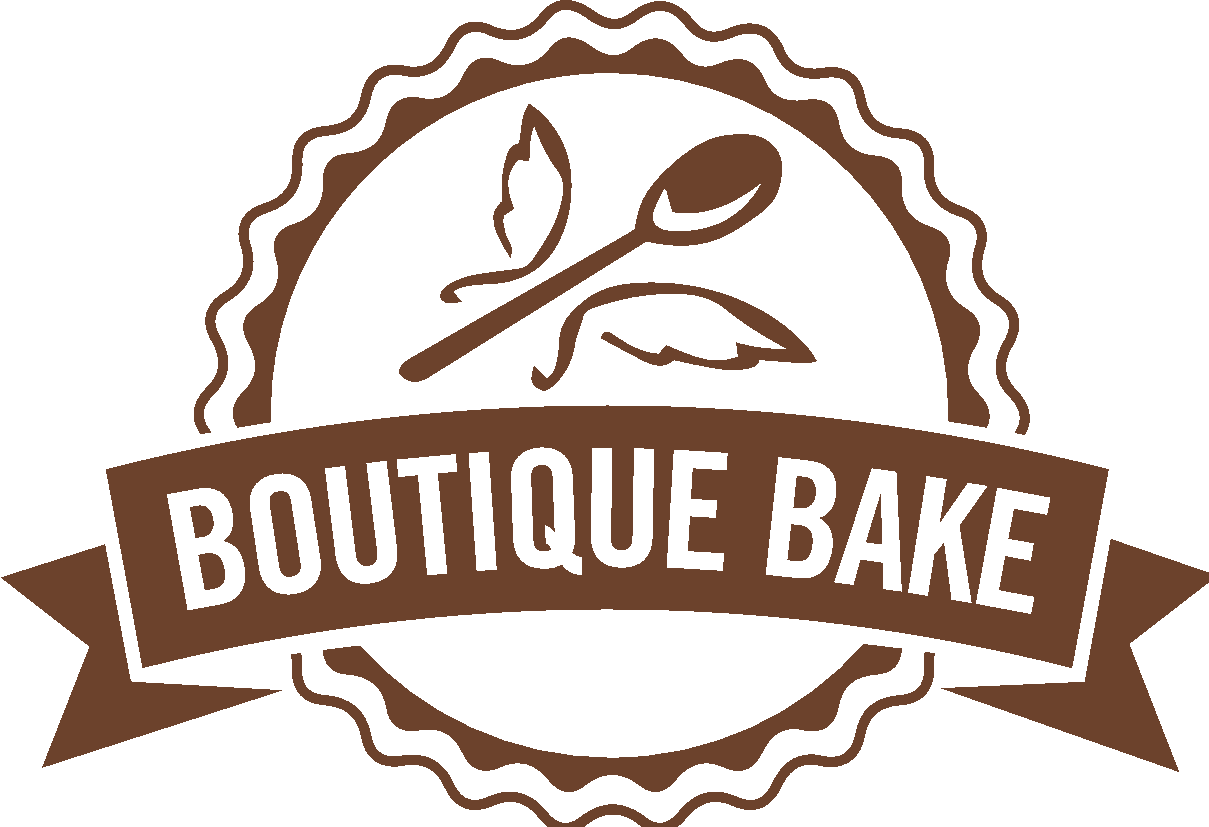 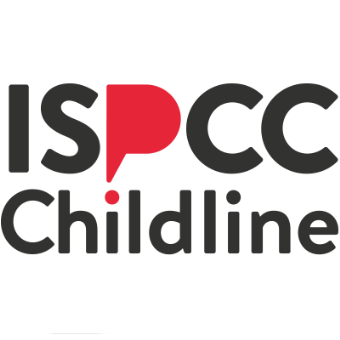 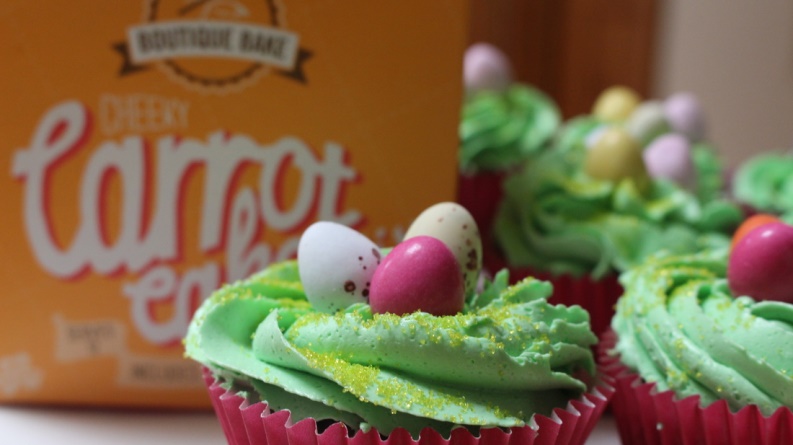 